ITS Taiwan 2019單車迎風之旅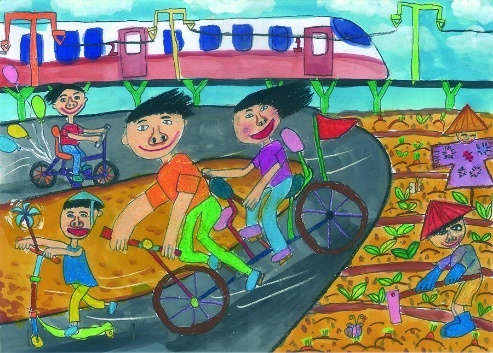 （大稻埕  汐止半日遊）主辦單位：ITS協會活動與聯繫委員會舉辦時間：2019年6月22日星期六上午09:00~13:00行程說明：Google路線圖：https://goo.gl/maps/tNpTj7RbTJB2 報名費：每人新台幣200元100萬旅遊平安保險。若不及至大稻程碼頭集合，歡迎至大佳河濱公園或銘記越南美食餐廳會合。含午餐費用- (銘記越南美食餐廳，新北市汐止區康寧街536-1號，電話：02-26927015) 租借自行車(自理)：建議租借Ubike，回程可騎至台鐵汐科站還車，搭乘火車回台北。※插圖為2011年智慧運輸兒童繪畫比賽得獎作品，作者：林崇恩 小朋友報名辦法：請將下列報名表填妥後傳真(02-23643101)或以E-mail回覆its@its-taiwan.org.tw。請於2019年6月12日(星期三)前完成報名，以便安排午餐及辦理保險事宜，歡迎會員、其所屬及眷屬踴躍參加。報名費新台幣200元，請於活動當天繳交承辦人張祖誠先生，本會將開立收據。協會聯絡人張祖誠先生，電話：02-23643100-14，E-mail：tzu-cherng@its-taiwan.org.tw。宋民齡秘書，電話：02-23643100-11，E-mail：its@its-taiwan.org.tw。名額有限，額滿為止！請沿線撕下傳回請於6月12日(星期三)前回覆本會，謝謝！ TO：宋民齡 秘書  FAX：02-23643101時間地點內容備註08:30~09:00大稻埕碼頭自行車租借站報到民生西路底，大稻埕疏散門進入，大稻埕碼頭南側 (捷運雙連站下車步行約20分鐘)09:00大稻埕碼頭自行車租借站全體集合未自備單車者，建議租借Ubike。09:00~10:00大稻埕社子島頭公園大佳河濱公園出發經社子島至大佳河濱公園騎乘距離約19公里正常慢騎約60分鐘10:00~10:10大佳河濱公園(租借站)休息10分鐘10:10~11:00大佳河濱公園  彩虹橋  金龍湖大佳河濱公園經彩虹橋至金龍湖騎乘距離約15公里正常慢騎約50分鐘11:00~11:30自由活動金龍湖  銘記越南美食餐廳欣賞金龍湖畔風景後，前往銘記越南美食餐廳11:30~13:00午餐-銘記越南美食餐廳新北市汐止區康寧街536-1號13:00~賦歸參 加 者 資 料參 加 者 資 料參 加 者 資 料參 加 者 資 料參 加 者 資 料參 加 者 資 料參 加 者 資 料參 加 者 資 料姓名出生年月日出生年月日身分證號單位職稱職稱電話E-mailE-mail是否攜眷參與□ 有，人數：      人 (請填下表)   □無□ 有，人數：      人 (請填下表)   □無□ 有，人數：      人 (請填下表)   □無□ 有，人數：      人 (請填下表)   □無□ 有，人數：      人 (請填下表)   □無□ 有，人數：      人 (請填下表)   □無□ 有，人數：      人 (請填下表)   □無眷 屬 資 料眷 屬 資 料眷 屬 資 料姓名出生年月日身份證字號  年    月    日  年    月    日  年    月    日